请用所附文本替换非洲共同提案的签署国名单。下表列出了非洲电信联盟提交国际电联PP-18的提案以及支持非洲共同提案的各主管部门名单：______________全权代表大会（PP-18）
2018年10月29日-11月16日，迪拜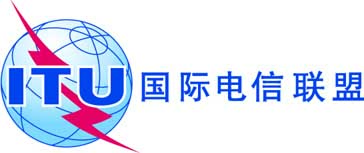 全体会议文件55 (Cor.2)-C2018年11月2日原文：英文非洲电信联盟各主管部门非洲电信联盟各主管部门有关大会工作的非洲共同提案有关大会工作的非洲共同提案成员国PP-18/55(Add.1)号文件PP-18/55(Add.1)号文件PP-18/55(Add.1)号文件PP-18/55(Add.1)号文件PP-18/55(Add.1)号文件PP-18/55(Add.1)号文件PP-18/55(Add.1)号文件PP-18/55(Add.1)号文件PP-18/55(Add.1)号文件PP-18/55(Add.1)号文件PP-18/55(Add.1)号文件PP-18/55(Add.1)号文件PP-18/55(Add.1)号文件成员国AFCP/
55A1/1AFCP/
55A1/2AFCP/
55A1/3AFCP/
55A1/4AFCP/
55A1/5AFCP/
55A1/6AFCP/
55A1/7AFCP/
55A1/8AFCP/
55A1/9AFCP/
55A1/10AFCP/
55A1/11AFCP/
55A1/12AFCP/
55A1/131阿尔及利亚XXXXXXXXXXXXX2安哥拉XXXXXXXXXXXXX3贝宁XXXXXXXXXXXXX4博茨瓦纳XXXXXXXXXXXXX5布基纳法索XXXXXXXXXXXXX6布隆迪XXXXXXXXXXXXX7喀麦隆XXXXXXXXXXXXX8佛得角9中非共和国10乍得XXXXXXXXXXXXX11刚果（布）XXXXXXXXXXXXX12科特迪瓦XXXXXXXXXXXXX13刚果（金）XXXXXXXXXXXXX14科摩罗15吉布提16埃及XXXXXXXXXXXXX17厄立特里亚18斯威士兰XXXXXXXXXXXXX19埃塞俄比亚20赤道几内亚21加蓬共和国XXXXXXXXXXXXX22冈比亚XXXXXXXXXXXXX23加纳XXXXXXXXXXXXX24几内亚25几内亚比绍26肯尼亚XXXXXXXXXXXXX27莱索托28利比里亚29利比亚30马达加斯加31马拉维32马里XXXXXXXXXXXXX33毛里塔尼亚XXXXXXXXXXXXX34毛里求斯35摩洛哥XXXXXXXXXX36莫桑比克XXXXXXXXXXXXX37纳米比亚XXXXXXXXXXXXX38尼日尔XXXXXXXXXXXXX39尼日利亚XXXXXXXXXXXXX40卢旺达XXXXXXXXXXXXX41圣多美和普林西比42塞内加尔XXXXXXXXXXXXX43塞舌尔44塞拉利昂45索马里XXXXXXXXXXXXX46南非XXXXXXXXXXXXX47南苏丹48苏丹XXXXXXXXXXXXX49坦桑尼亚XXXXXXXXXXXXX50多哥共和国XXXXXXXXXXXXX51突尼斯XXXXXXXXXXXXX52乌干达XXXXXXXXXXXXX53赞比亚XXXXXXXXXXXXX55津巴布韦XXXXXXXXXXXXX共同签署国合计共同签署国合计35353535353535353534353434成员国PP-18/55(Add.2)号文件PP-18/55(Add.2)号文件PP-18/55(Add.2)号文件PP-18/55(Add.2)号文件PP-18/55(Add.2)号文件PP-18/55(Add.2)号文件PP-18/55(Add.3)号文件PP-18/55(Add.3)号文件PP-18/55(Add.3)号文件PP-18/55(Add.3)号文件PP-18/55(Add.3)号文件PP-18/55(Add.3)号文件PP-18/55(Add.3)号文件PP-18/55(Add.3)号文件PP-18/55(Add.3)号文件PP-18/55(Add.3)号文件成员国AFCP/
55A2/1AFCP/
55A2/2AFCP/
55A2/3AFCP/
55A2/4AFCP/
55A2/5AFCP/
55A2/6AFCP/
55A3/1AFCP/
55A3/2AFCP/
55A3/3AFCP/
55A3/4AFCP/
55A3/5AFCP/
55A3/6AFCP/
55A3/7AFCP/
55A3/8AFCP/
55A3/9AFCP/
55A3/101阿尔及利亚XXXXXXXXXXXXXXXX2安哥拉XXXXXXXXXXXXXXXX3贝宁XXXXXXXXXXXXXXXX4博茨瓦纳XXXXXXXXXXXXXXXX5布基纳法索XXXXXXXXXXXXXXXX6布隆迪XXXXXXXXXXXXXXXX7喀麦隆XXXXXXXXXXXXXXXX8佛得角9中非共和国10乍得XXXXXXXXXXXXXXXX11刚果（布）XXXXXXXXXXXXXXXX12科特迪瓦XXXXXXXXXXXXXXXX13刚果（金）XXXXXXXXXXXXXXXX14科摩罗15吉布提16埃及XXXXXXXXXXXXXXXX17厄立特里亚18斯威士兰XXXXXXXXXXXXXXXX19埃塞俄比亚20赤道几内亚21加蓬共和国XXXXXXXXXXXXXXXX22冈比亚XXXXXXXXXXXXXXXX23加纳XXXXXXXXXXXXXXXX24几内亚25几内亚比绍26肯尼亚XXXXXXXXXXXXXXXX27莱索托28利比里亚29利比亚30马达加斯加31马拉维32马里XXXXXXXXXXXXXXXX33毛里塔尼亚XXXXXXXXXXXXXXXX34毛里求斯35摩洛哥XXXXXXXXXXXX36莫桑比克XXXXXXXXXXXXXXXX37纳米比亚XXXXXXXXXXXXXXXX38尼日尔XXXXXXXXXXXXXXXX39尼日利亚XXXXXXXXXXXXXXXX40卢旺达XXXXXXXXXXXXXXXX41圣多美和
普林西比42塞内加尔XXXXXXXXXXXXXXXX43塞舌尔44塞拉利昂45索马里XXXXXXXXXXXXXXXX46南非XXXXXXXXXXXXXXXX47南苏丹48苏丹XXXXXXXXXXXXXXXX49坦桑尼亚XXXXXXXXXXXXXXXX50多哥共和国XXXXXXXXXXXXXXXX51突尼斯XXXXXXXXXXXXXXXX52乌干达XXXXXXXXXXXXXXXX53赞比亚XXXXXXXXXXXXXXXX55津巴布韦XXXXXXXXXXXXXXXX共同签署国合计共同签署国合计35353535343535343535343535343535成员国PP-18/55(Add.4)号文件PP-18/55(Add.4)号文件PP-18/55(Add.4)号文件PP-18/55(Add.4)号文件PP-18/55(Add.4)号文件PP-18/55(Add.4)号文件PP-18/55(Add.4)号文件PP-18/55(Add.4)号文件PP-18/55(Add.4)号文件PP-18/55(Add.4)号文件PP-18/55(Add.4)号文件PP-18/55(Add.4)号文件PP-18/
55(Add.5)号文件PP-18/
55(Add.5)号文件PP-18/
55(Add.6)号文件成员国AFCP/
55A4/1AFCP/
55A4/2AFCP/
55A4/3AFCP/
55A4/4AFCP/
55A4/5AFCP/
55A4/6AFCP/
55A4/7AFCP/
55A4/8AFCP/
55A4/9AFCP/
55A4/10AFCP/
55A4/11AFCP/
55A4/12AFCP/
55A5/1AFCP/
55A5/2AFCP/
55A6/11阿尔及利亚XXXXXXXXXXXXXXX2安哥拉XXXXXXXXXXXXXXX3贝宁XXXXXXXXXXXXXXX4博茨瓦纳XXXXXXXXXXXXXXX5布基纳法索XXXXXXXXXXXXXXX6布隆迪XXXXXXXXXXXXXXX7喀麦隆XXXXXXXXXXXXXXX8佛得角9中非共和国10乍得XXXXXXXXXXXXXXX11刚果（布）XXXXXXXXXXXXXXX12科特迪瓦XXXXXXXXXXXXXXX13刚果（金）XXXXXXXXXXXXXXX14科摩罗15吉布提16埃及XXXXXXXXXXXXXXX17厄立特里亚18斯威士兰XXXXXXXXXXXXXXX19埃塞俄比亚20赤道几内亚21加蓬共和国XXXXXXXXXXXXXXX22冈比亚XXXXXXXXXXXXXXX23加纳XXXXXXXXXXXXXXX24几内亚25几内亚比绍26肯尼亚XXXXXXXXXXXXXXX27莱索托28利比里亚29利比亚30马达加斯加31马拉维32马里XXXXXXXXXXXXXXX33毛里塔尼亚XXXXXXXXXXXXXXX34毛里求斯35摩洛哥XXXXXXXXXXXXX36莫桑比克XXXXXXXXXXXXXXX37纳米比亚XXXXXXXXXXXXXXX38尼日尔XXXXXXXXXXXXXXX39尼日利亚XXXXXXXXXXXXXXX40卢旺达XXXXXXXXXXXXXXX41圣多美和
普林西比42塞内加尔XXXXXXXXXXXXXXX43塞舌尔44塞拉利昂45索马里XXXXXXXXXXXXXXX46南非XXXXXXXXXXXXXXX47南苏丹48苏丹XXXXXXXXXXXXXXX49坦桑尼亚XXXXXXXXXXXXXXX50多哥共和国XXXXXXXXXXXXXXX51突尼斯XXXXXXXXXXXXXXX52乌干达XXXXXXXXXXXXXXX53赞比亚XXXXXXXXXXXXXXX55津巴布韦XXXXXXXXXXXXXXX共同签署国合计共同签署国合计353534343535353535353535353535